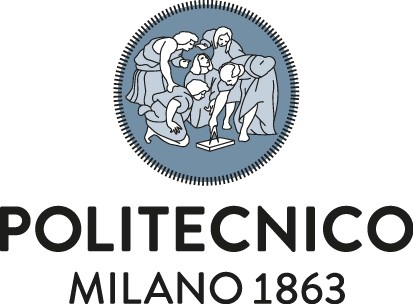 Milano, Egr. Direttore GeneraleIng. Graziano Dragoni E, p.c.Spett.liServizio Affari Generali e Gestione Organi CollegialiServizio Gare e Acquisti Servizi e FornitureOGGETTO:	Rinuncia all’incarico di Presidente/Componente di Commissione ai sensi dell’art. 1 comma 6) del Regolamento per la definizione dei criteri e delle modalità di nomina delle Commissioni giudicatrici per l’assegnazione di contratti di appalto e concessione nonché di provvedimenti attributivi di vantaggi economici del Politecnico di Milano, vigente.Il/la sottoscritt.. …………………………………………………….., in relazione alla nomina di Presidente/Componente di Commissione, come da verbale Rep.n.                    prot. n.             del                                 , relativo alla procedura (specificare quale procedura di gara e CIG)CHIEDE DI ESSERE ESONERATO DALL’INCARICOper le seguenti ragioni:CONFLITTO DI INTERESSI ai sensi dell’art. 4 del Regolamento per la definizione dei criteri e delle modalità di nomina delle Commissioni giudicatrici per l’assegnazione di contratti di appalto e concessione nonché di provvedimenti attributivi di vantaggi economici del Politecnico di Milano, vigente:indicare le ragioni che determinano il conflitto di interessiALTRE RAGIONI OSTATIVE ai sensi dell’art. 10 commi 9) e 10) del Regolamento per la definizione dei criteri e delle modalità di nomina delle Commissioni giudicatrici per l’assegnazione di contratti di appalto e concessione nonché di provvedimenti attributivi di vantaggi economici del Politecnico di Milano, vigente:motivare adeguatamente le cause ostativeFirmaArea Gestione Infrastrutture e ServiziPiazza Leonardo da Vinci, 32 20133 MilanoTel. 02 2399 02 2399 5404/5406Fax 02 2399www.polimi.itPartita Iva 04376620151Codice Fiscale 80057930150